1. ŽIVOTNO – PRAKTIČNA AKTIVNOST „POSPREMANJE KREVETA“PRIBOR:   krevet                  posteljina za krevet 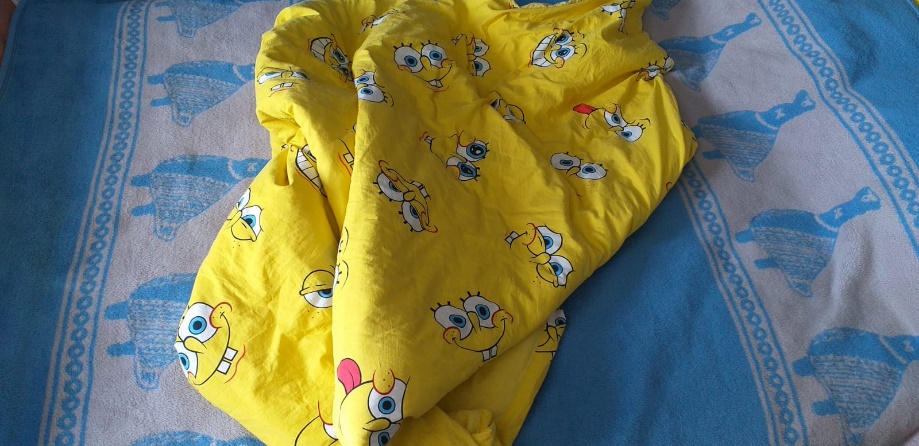 ZADATAK:   Uredno složiti svoj krevet.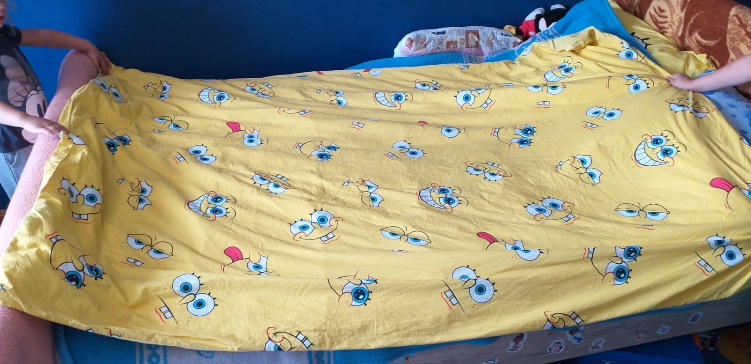 CILJ OVE AKTIVNOSTI JE POTICATI KOD DJETETA RAZVOJ SAMOSTALNOSTI TE RAZVOJ POZITIVNE SLIKE O SEBI. 2. IGRAČKE TRAŽE SVOJU  KUTIJU PRIBOR:   igračke                   kutija 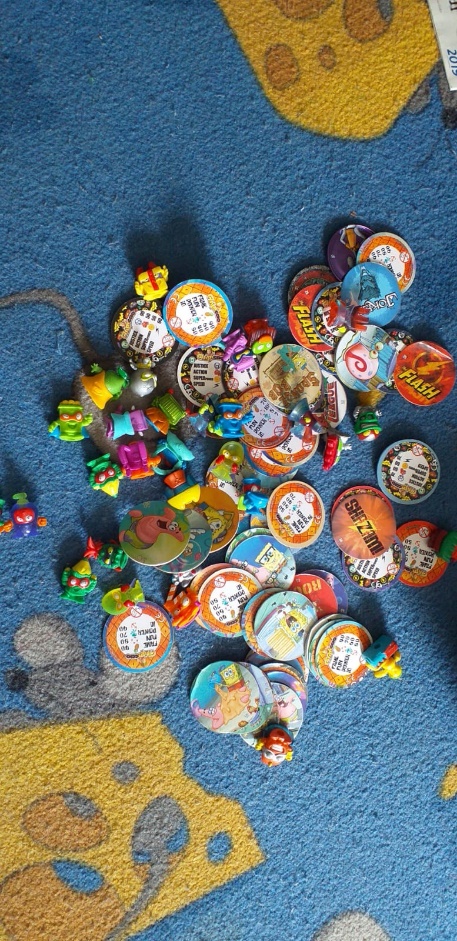 ZADATAK:   Razvrstaj iste igračke po kutijama.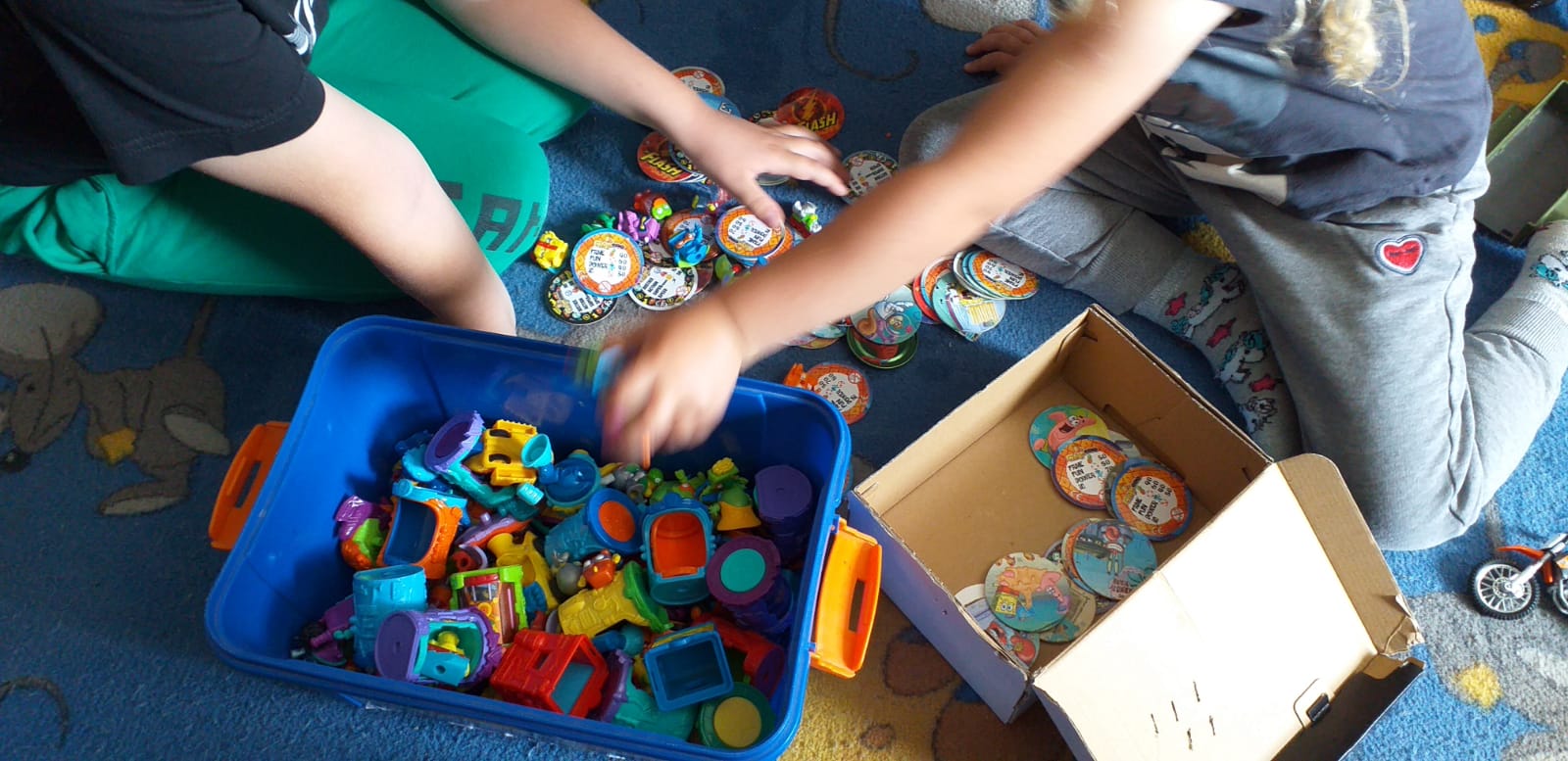 OVA AKTIVNOST POTIČE RAZVOJ VIZUALNE PERCEPCIJE, KAO I KONCENTRACIJE. 3. ŽIVOTNO – PRAKTIČNA AKTIVNOST SLIKOVNICE PRIBOR:   slikovnice                   polica za slikovnice 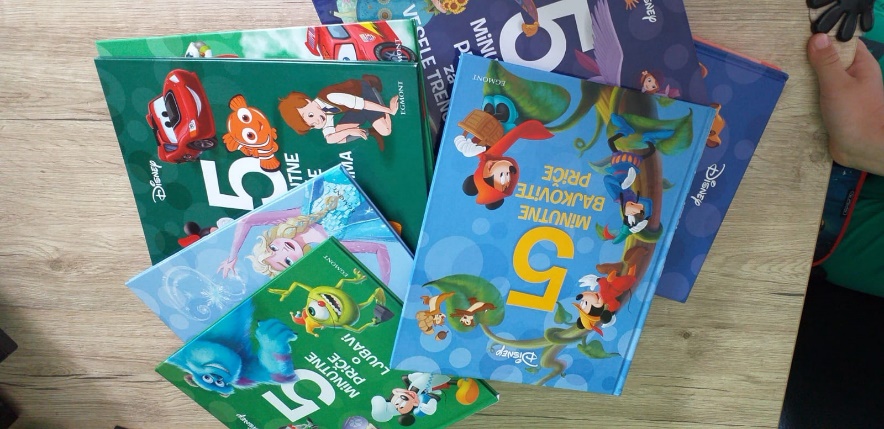 ZADATAK:   Složiti uredno slikovnice. 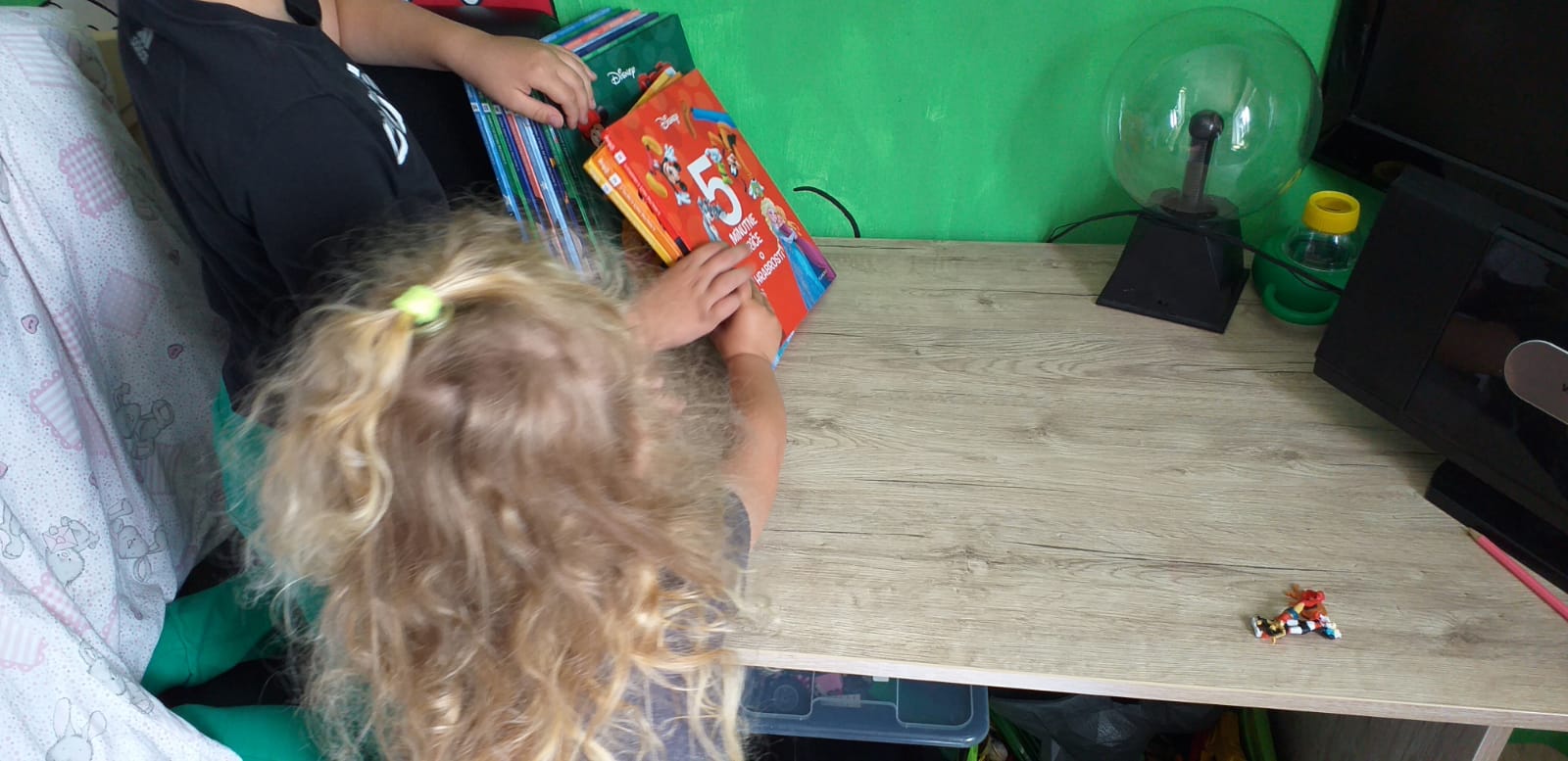 UVOĐENJEM DJETETA U SVAKODNEVNE AKTIVNOSTI POTIČEMO KOD DJETETA OSJEĆAJ ZADOVOLJSTVA, A POHVALA DAJE POTICAJ ZA SLJEDEĆU AKTIVNOST. 4. IGRA LOPTOM  PRIBOR:   lopta 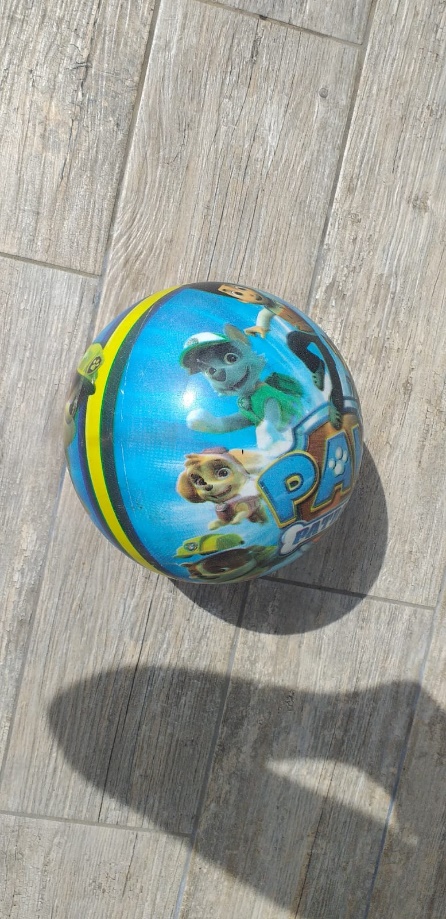 ZADATAK:   Gađanje lopte nogom.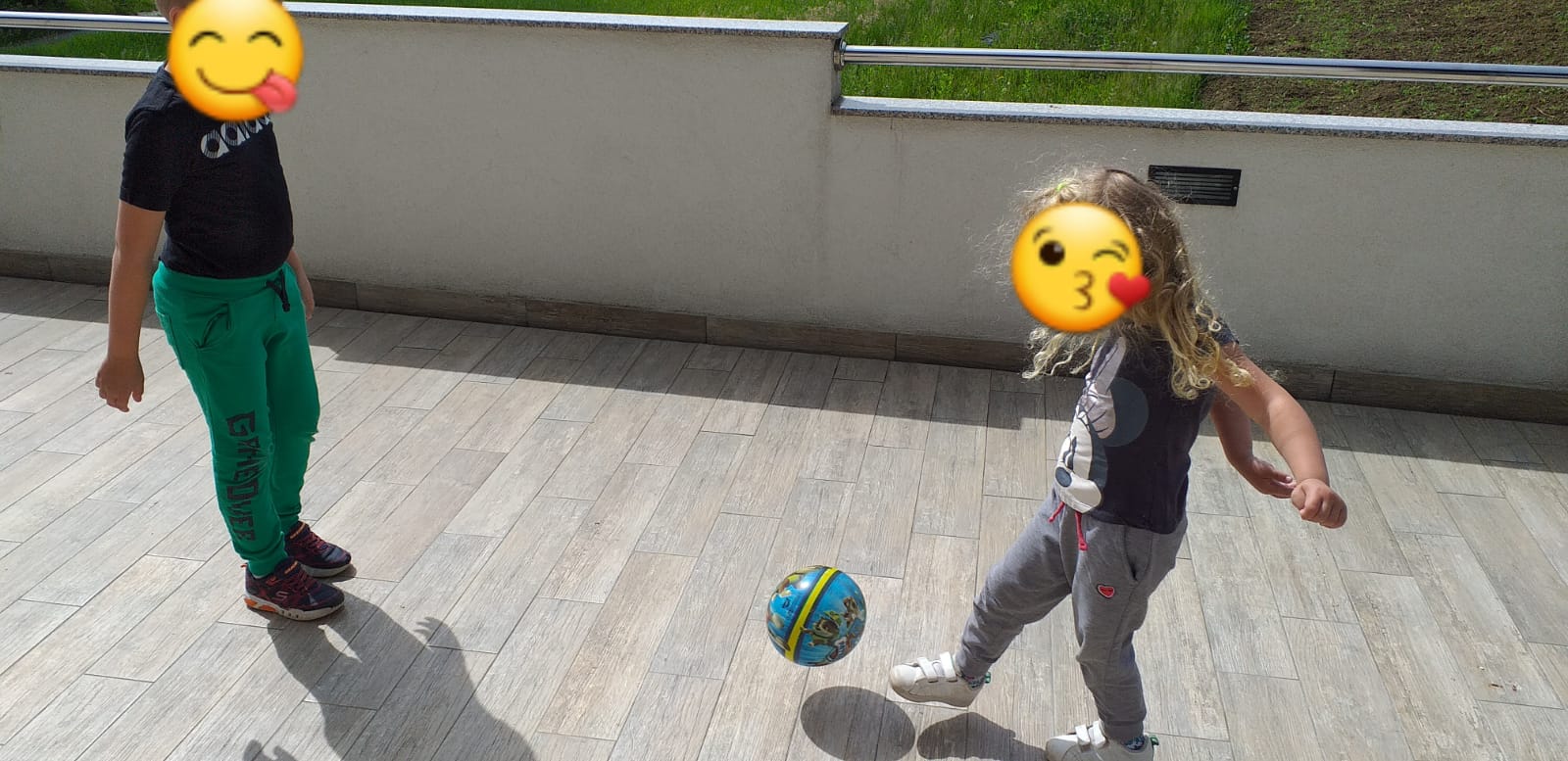 OVOM AKTIVNOŠĆU UTJEČEMO NA CJELOKUPAN TJELESNI RAZVOJ, POSEBNO NA MOTORIKU I SNAGU DJETETA. 5. IGRA OD VELIKOG DO MALOG MEDVJEDIĆA PRIBOR:   medvjedići (ili neke druge plišane igračke) različitih veličina 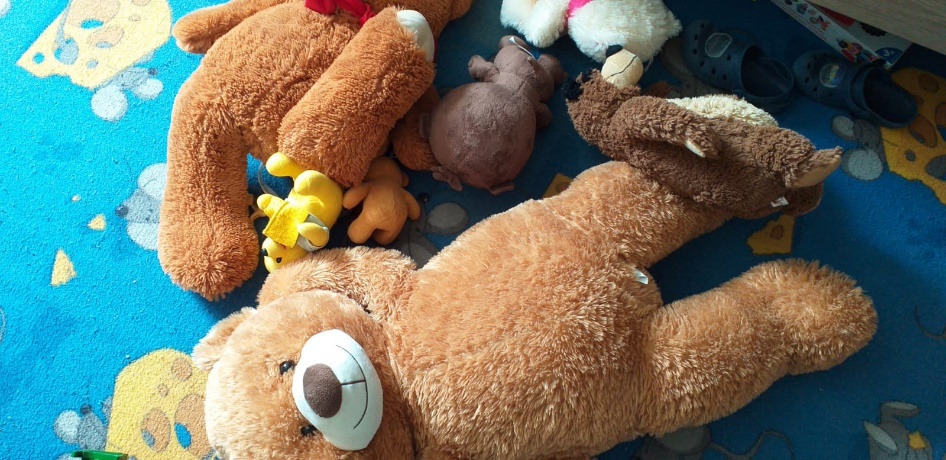 Zadatak:    Posloži medvjediće po veličini 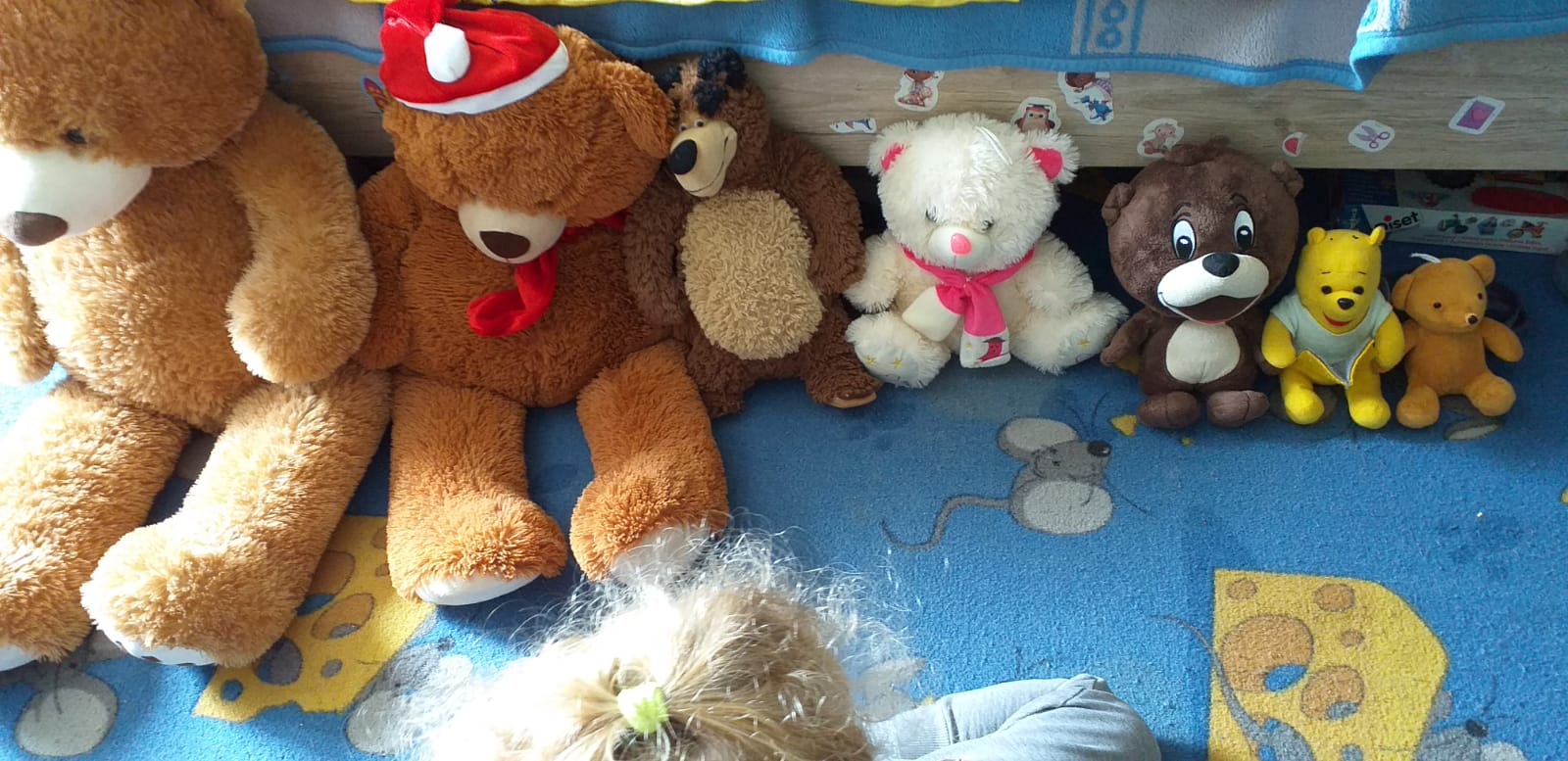 CILJ OVE AKTIVNOSTI JE UVJEŽBAVANJE VIZUALNE PERCEPCIJE KAO I POTICANJE SNALAŽLJIVOSTI I KONCENTRACIJE. 